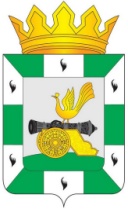 МУНИЦИПАЛЬНОЕ ОБРАЗОВАНИЕ«СМОЛЕНСКИЙ РАЙОН» СМОЛЕНСКОЙ ОБЛАСТИСМОЛЕНСКАЯ РАЙОННАЯ ДУМАРЕШЕНИЕот                2020 года           № О рассмотрении результатов публичных слушаний, проведенных 15 декабря 2020 года в муниципальном образовании «Смоленский район» Смоленской области по решению Смоленской районной Думы «О проекте бюджета муниципального образования «Смоленский район» Смоленской области на 2021 год и плановый период 2022 и 2023 годов»Рассмотрев результаты публичных слушаний, проведенные 15 декабря 2020 года в муниципальном образовании «Смоленский район» Смоленской области по решению Смоленской районной Думы «О проекте бюджета муниципального образования «Смоленский район» Смоленской области на 2021 год и плановый период 2022 и 2023 годов», опубликованному в газете «Сельская правда» от 2 декабря 2020 года № 93-94 (7963-7964), руководствуясь Федеральным законом от 6 октября 2003 года № 131-ФЗ «Об общих принципах организации местного самоуправления в Российской Федерации», Уставом муниципального образования «Смоленский район» Смоленской области, Порядком организации и проведения публичных слушаний в муниципальном образовании «Смоленский район» Смоленской области, утвержденным решением Смоленской районной Думы от 22 августа 2012 года № 103, Смоленская районная ДумаРЕШИЛА:Принять к сведению результаты публичных слушаний, проведенные 
15 декабря 2020 года в муниципальном образовании «Смоленский район» Смоленской области по решению Смоленской районной Думы «О проекте бюджета муниципального образования «Смоленский район» Смоленской области на 2021 год и плановый период 2022 и 2023 годов».Председатель Смоленской районной Думы                                 С.Е. Эсальнек